---------------------------------------------------------------------------------------------נספח- בקשה להשתלמות אקדמית לחברי סגל ולמשתלמים---------------------------------------------------------------------------------------------הנחיות כלליות לכלל חברי הסגל:ביציאה לכנס עליך לציין את דרך השתתפותך בכנס (מרצה מוזמן, מרצה, ועדה מארגנת, יו"ר מושב, מציג פוסטר, משתתף וכו') ולצרף את המסמכים הבאים:  תכנית הכנס (במידה שקיימת).אישור פורמלי על קיום הכנס עם פרוט תאריכי הכנס ומיקומו. עמיתי הוראה ומלגאים המבקשים תמיכה מהקרן- יצרפו:לגבי עבודת מחקר המבוצעת ללא שותפים (כגון ספריה/ארכיון או עבודת שדה/שטח) יש לצרף: 
טופס המפרט את אנשי המחקר, מיקום הפעילות והמועדים.
הטופס יכלול הצהרה המאשרת שהחוקר יקדיש את מירב זמנו למחקר כולל אישור ממונה/רמ"ח. להורדת הטופס: http://cmsprod.bgu.ac.il/NR/rdonlyres/F9C458EC-9A83-4648-8E4A-C4B32EB77ADA/0/continuing_education_program_addition.rtfלגבי פגישות עבודה עם שותפים /סדנאות/סמינר/השתלמות/מפגש או סיור לימודי- יש לצרף הזמנה רשמית עם תאריכים ופירוט מטרת המפגש.הוראות רלוונטיות של מס הכנסה מופיעות בחוברת חו"ל בכתובת האתר של אגף הכספים:
http://in.bgu.ac.il/finance/DocLib5/info_brochure_abroad.pdfהנך מתבקש לקרוא את ההנחיות ליוצאים לחו"ל ומחובתך לפעול על פיהן. המידע מופיע באתר האינטרנט של מחלקת הביטחון בכתובת: לחץ כאןאוניברסיטת בן-גוריון בנגב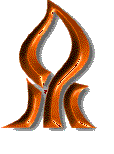 לשכת הרקטורnesiot@bgu.ac.il                               טל: 08-6428418פניות למלגאים: nuonuo@bgu.ac.il       טל:08-6461224אוניברסיטת בן-גוריון בנגבלשכת הרקטורnesiot@bgu.ac.il                               טל: 08-6428418פניות למלגאים: nuonuo@bgu.ac.il       טל:08-6461224אוניברסיטת בן-גוריון בנגבלשכת הרקטורnesiot@bgu.ac.il                               טל: 08-6428418פניות למלגאים: nuonuo@bgu.ac.il       טל:08-6461224אוניברסיטת בן-גוריון בנגבלשכת הרקטורnesiot@bgu.ac.il                               טל: 08-6428418פניות למלגאים: nuonuo@bgu.ac.il       טל:08-6461224אוניברסיטת בן-גוריון בנגבלשכת הרקטורnesiot@bgu.ac.il                               טל: 08-6428418פניות למלגאים: nuonuo@bgu.ac.il       טל:08-6461224אוניברסיטת בן-גוריון בנגבלשכת הרקטורnesiot@bgu.ac.il                               טל: 08-6428418פניות למלגאים: nuonuo@bgu.ac.il       טל:08-6461224אוניברסיטת בן-גוריון בנגבלשכת הרקטורnesiot@bgu.ac.il                               טל: 08-6428418פניות למלגאים: nuonuo@bgu.ac.il       טל:08-6461224אוניברסיטת בן-גוריון בנגבלשכת הרקטורnesiot@bgu.ac.il                               טל: 08-6428418פניות למלגאים: nuonuo@bgu.ac.il       טל:08-6461224אוניברסיטת בן-גוריון בנגבלשכת הרקטורnesiot@bgu.ac.il                               טל: 08-6428418פניות למלגאים: nuonuo@bgu.ac.il       טל:08-6461224בקשה להשתלמות-חבר/ת סגל אקדמי  חבר סגל אקדמי בכיר         חבר סגל קליני בכיר וזוטר   דוקטורנטים ומקביליהם   אוכלוסיות מיוחדות (סמן בחירתך)               משתלם יקר, ראה פירוט סוגי האוכלוסיות בנספח א'- המצורף בסוף הטופסבקשה להשתלמות-חבר/ת סגל אקדמי  חבר סגל אקדמי בכיר         חבר סגל קליני בכיר וזוטר   דוקטורנטים ומקביליהם   אוכלוסיות מיוחדות (סמן בחירתך)               משתלם יקר, ראה פירוט סוגי האוכלוסיות בנספח א'- המצורף בסוף הטופסבקשה להשתלמות-חבר/ת סגל אקדמי  חבר סגל אקדמי בכיר         חבר סגל קליני בכיר וזוטר   דוקטורנטים ומקביליהם   אוכלוסיות מיוחדות (סמן בחירתך)               משתלם יקר, ראה פירוט סוגי האוכלוסיות בנספח א'- המצורף בסוף הטופסבקשה להשתלמות-חבר/ת סגל אקדמי  חבר סגל אקדמי בכיר         חבר סגל קליני בכיר וזוטר   דוקטורנטים ומקביליהם   אוכלוסיות מיוחדות (סמן בחירתך)               משתלם יקר, ראה פירוט סוגי האוכלוסיות בנספח א'- המצורף בסוף הטופסבקשה להשתלמות-חבר/ת סגל אקדמי  חבר סגל אקדמי בכיר         חבר סגל קליני בכיר וזוטר   דוקטורנטים ומקביליהם   אוכלוסיות מיוחדות (סמן בחירתך)               משתלם יקר, ראה פירוט סוגי האוכלוסיות בנספח א'- המצורף בסוף הטופסבקשה להשתלמות-חבר/ת סגל אקדמי  חבר סגל אקדמי בכיר         חבר סגל קליני בכיר וזוטר   דוקטורנטים ומקביליהם   אוכלוסיות מיוחדות (סמן בחירתך)               משתלם יקר, ראה פירוט סוגי האוכלוסיות בנספח א'- המצורף בסוף הטופסבקשה להשתלמות-חבר/ת סגל אקדמי  חבר סגל אקדמי בכיר         חבר סגל קליני בכיר וזוטר   דוקטורנטים ומקביליהם   אוכלוסיות מיוחדות (סמן בחירתך)               משתלם יקר, ראה פירוט סוגי האוכלוסיות בנספח א'- המצורף בסוף הטופסבקשה להשתלמות-חבר/ת סגל אקדמי  חבר סגל אקדמי בכיר         חבר סגל קליני בכיר וזוטר   דוקטורנטים ומקביליהם   אוכלוסיות מיוחדות (סמן בחירתך)               משתלם יקר, ראה פירוט סוגי האוכלוסיות בנספח א'- המצורף בסוף הטופסבקשה להשתלמות-חבר/ת סגל אקדמי  חבר סגל אקדמי בכיר         חבר סגל קליני בכיר וזוטר   דוקטורנטים ומקביליהם   אוכלוסיות מיוחדות (סמן בחירתך)               משתלם יקר, ראה פירוט סוגי האוכלוסיות בנספח א'- המצורף בסוף הטופסבקשה להשתלמות-חבר/ת סגל אקדמי  חבר סגל אקדמי בכיר         חבר סגל קליני בכיר וזוטר   דוקטורנטים ומקביליהם   אוכלוסיות מיוחדות (סמן בחירתך)               משתלם יקר, ראה פירוט סוגי האוכלוסיות בנספח א'- המצורף בסוף הטופסבקשה להשתלמות-חבר/ת סגל אקדמי  חבר סגל אקדמי בכיר         חבר סגל קליני בכיר וזוטר   דוקטורנטים ומקביליהם   אוכלוסיות מיוחדות (סמן בחירתך)               משתלם יקר, ראה פירוט סוגי האוכלוסיות בנספח א'- המצורף בסוף הטופסבקשה להשתלמות-חבר/ת סגל אקדמי  חבר סגל אקדמי בכיר         חבר סגל קליני בכיר וזוטר   דוקטורנטים ומקביליהם   אוכלוסיות מיוחדות (סמן בחירתך)               משתלם יקר, ראה פירוט סוגי האוכלוסיות בנספח א'- המצורף בסוף הטופסבקשה להשתלמות-חבר/ת סגל אקדמי  חבר סגל אקדמי בכיר         חבר סגל קליני בכיר וזוטר   דוקטורנטים ומקביליהם   אוכלוסיות מיוחדות (סמן בחירתך)               משתלם יקר, ראה פירוט סוגי האוכלוסיות בנספח א'- המצורף בסוף הטופסבקשה להשתלמות-חבר/ת סגל אקדמי  חבר סגל אקדמי בכיר         חבר סגל קליני בכיר וזוטר   דוקטורנטים ומקביליהם   אוכלוסיות מיוחדות (סמן בחירתך)               משתלם יקר, ראה פירוט סוגי האוכלוסיות בנספח א'- המצורף בסוף הטופסבקשה להשתלמות-חבר/ת סגל אקדמי  חבר סגל אקדמי בכיר         חבר סגל קליני בכיר וזוטר   דוקטורנטים ומקביליהם   אוכלוסיות מיוחדות (סמן בחירתך)               משתלם יקר, ראה פירוט סוגי האוכלוסיות בנספח א'- המצורף בסוף הטופסבקשה להשתלמות-חבר/ת סגל אקדמי  חבר סגל אקדמי בכיר         חבר סגל קליני בכיר וזוטר   דוקטורנטים ומקביליהם   אוכלוסיות מיוחדות (סמן בחירתך)               משתלם יקר, ראה פירוט סוגי האוכלוסיות בנספח א'- המצורף בסוף הטופסבקשה להשתלמות-חבר/ת סגל אקדמי  חבר סגל אקדמי בכיר         חבר סגל קליני בכיר וזוטר   דוקטורנטים ומקביליהם   אוכלוסיות מיוחדות (סמן בחירתך)               משתלם יקר, ראה פירוט סוגי האוכלוסיות בנספח א'- המצורף בסוף הטופסבקשה להשתלמות-חבר/ת סגל אקדמי  חבר סגל אקדמי בכיר         חבר סגל קליני בכיר וזוטר   דוקטורנטים ומקביליהם   אוכלוסיות מיוחדות (סמן בחירתך)               משתלם יקר, ראה פירוט סוגי האוכלוסיות בנספח א'- המצורף בסוף הטופסבקשה להשתלמות-חבר/ת סגל אקדמי  חבר סגל אקדמי בכיר         חבר סגל קליני בכיר וזוטר   דוקטורנטים ומקביליהם   אוכלוסיות מיוחדות (סמן בחירתך)               משתלם יקר, ראה פירוט סוגי האוכלוסיות בנספח א'- המצורף בסוף הטופסחבר סגל יקר, בקשות להשתלמות חייבות להגיע למרכזת השתלמויות חו"ל לפחות חודש ימים לפני היציאה להשתלמות – נא לצרף אסמכתא רלוונטית ואקדמית בעברית/אנגלית לאישור הנסיעה. אסמכתא בשפה אחרת תתקבל רק עם תרגום.חבר סגל יקר, בקשות להשתלמות חייבות להגיע למרכזת השתלמויות חו"ל לפחות חודש ימים לפני היציאה להשתלמות – נא לצרף אסמכתא רלוונטית ואקדמית בעברית/אנגלית לאישור הנסיעה. אסמכתא בשפה אחרת תתקבל רק עם תרגום.חבר סגל יקר, בקשות להשתלמות חייבות להגיע למרכזת השתלמויות חו"ל לפחות חודש ימים לפני היציאה להשתלמות – נא לצרף אסמכתא רלוונטית ואקדמית בעברית/אנגלית לאישור הנסיעה. אסמכתא בשפה אחרת תתקבל רק עם תרגום.חבר סגל יקר, בקשות להשתלמות חייבות להגיע למרכזת השתלמויות חו"ל לפחות חודש ימים לפני היציאה להשתלמות – נא לצרף אסמכתא רלוונטית ואקדמית בעברית/אנגלית לאישור הנסיעה. אסמכתא בשפה אחרת תתקבל רק עם תרגום.חבר סגל יקר, בקשות להשתלמות חייבות להגיע למרכזת השתלמויות חו"ל לפחות חודש ימים לפני היציאה להשתלמות – נא לצרף אסמכתא רלוונטית ואקדמית בעברית/אנגלית לאישור הנסיעה. אסמכתא בשפה אחרת תתקבל רק עם תרגום.חבר סגל יקר, בקשות להשתלמות חייבות להגיע למרכזת השתלמויות חו"ל לפחות חודש ימים לפני היציאה להשתלמות – נא לצרף אסמכתא רלוונטית ואקדמית בעברית/אנגלית לאישור הנסיעה. אסמכתא בשפה אחרת תתקבל רק עם תרגום.חבר סגל יקר, בקשות להשתלמות חייבות להגיע למרכזת השתלמויות חו"ל לפחות חודש ימים לפני היציאה להשתלמות – נא לצרף אסמכתא רלוונטית ואקדמית בעברית/אנגלית לאישור הנסיעה. אסמכתא בשפה אחרת תתקבל רק עם תרגום.חבר סגל יקר, בקשות להשתלמות חייבות להגיע למרכזת השתלמויות חו"ל לפחות חודש ימים לפני היציאה להשתלמות – נא לצרף אסמכתא רלוונטית ואקדמית בעברית/אנגלית לאישור הנסיעה. אסמכתא בשפה אחרת תתקבל רק עם תרגום.חבר סגל יקר, בקשות להשתלמות חייבות להגיע למרכזת השתלמויות חו"ל לפחות חודש ימים לפני היציאה להשתלמות – נא לצרף אסמכתא רלוונטית ואקדמית בעברית/אנגלית לאישור הנסיעה. אסמכתא בשפה אחרת תתקבל רק עם תרגום.חבר סגל יקר, בקשות להשתלמות חייבות להגיע למרכזת השתלמויות חו"ל לפחות חודש ימים לפני היציאה להשתלמות – נא לצרף אסמכתא רלוונטית ואקדמית בעברית/אנגלית לאישור הנסיעה. אסמכתא בשפה אחרת תתקבל רק עם תרגום.חבר סגל יקר, בקשות להשתלמות חייבות להגיע למרכזת השתלמויות חו"ל לפחות חודש ימים לפני היציאה להשתלמות – נא לצרף אסמכתא רלוונטית ואקדמית בעברית/אנגלית לאישור הנסיעה. אסמכתא בשפה אחרת תתקבל רק עם תרגום.חבר סגל יקר, בקשות להשתלמות חייבות להגיע למרכזת השתלמויות חו"ל לפחות חודש ימים לפני היציאה להשתלמות – נא לצרף אסמכתא רלוונטית ואקדמית בעברית/אנגלית לאישור הנסיעה. אסמכתא בשפה אחרת תתקבל רק עם תרגום.חבר סגל יקר, בקשות להשתלמות חייבות להגיע למרכזת השתלמויות חו"ל לפחות חודש ימים לפני היציאה להשתלמות – נא לצרף אסמכתא רלוונטית ואקדמית בעברית/אנגלית לאישור הנסיעה. אסמכתא בשפה אחרת תתקבל רק עם תרגום.חבר סגל יקר, בקשות להשתלמות חייבות להגיע למרכזת השתלמויות חו"ל לפחות חודש ימים לפני היציאה להשתלמות – נא לצרף אסמכתא רלוונטית ואקדמית בעברית/אנגלית לאישור הנסיעה. אסמכתא בשפה אחרת תתקבל רק עם תרגום.חבר סגל יקר, בקשות להשתלמות חייבות להגיע למרכזת השתלמויות חו"ל לפחות חודש ימים לפני היציאה להשתלמות – נא לצרף אסמכתא רלוונטית ואקדמית בעברית/אנגלית לאישור הנסיעה. אסמכתא בשפה אחרת תתקבל רק עם תרגום.חבר סגל יקר, בקשות להשתלמות חייבות להגיע למרכזת השתלמויות חו"ל לפחות חודש ימים לפני היציאה להשתלמות – נא לצרף אסמכתא רלוונטית ואקדמית בעברית/אנגלית לאישור הנסיעה. אסמכתא בשפה אחרת תתקבל רק עם תרגום.חבר סגל יקר, בקשות להשתלמות חייבות להגיע למרכזת השתלמויות חו"ל לפחות חודש ימים לפני היציאה להשתלמות – נא לצרף אסמכתא רלוונטית ואקדמית בעברית/אנגלית לאישור הנסיעה. אסמכתא בשפה אחרת תתקבל רק עם תרגום.חבר סגל יקר, בקשות להשתלמות חייבות להגיע למרכזת השתלמויות חו"ל לפחות חודש ימים לפני היציאה להשתלמות – נא לצרף אסמכתא רלוונטית ואקדמית בעברית/אנגלית לאישור הנסיעה. אסמכתא בשפה אחרת תתקבל רק עם תרגום.חבר סגל יקר, בקשות להשתלמות חייבות להגיע למרכזת השתלמויות חו"ל לפחות חודש ימים לפני היציאה להשתלמות – נא לצרף אסמכתא רלוונטית ואקדמית בעברית/אנגלית לאישור הנסיעה. אסמכתא בשפה אחרת תתקבל רק עם תרגום.חבר סגל יקר, בקשות להשתלמות חייבות להגיע למרכזת השתלמויות חו"ל לפחות חודש ימים לפני היציאה להשתלמות – נא לצרף אסמכתא רלוונטית ואקדמית בעברית/אנגלית לאישור הנסיעה. אסמכתא בשפה אחרת תתקבל רק עם תרגום.חבר סגל יקר, בקשות להשתלמות חייבות להגיע למרכזת השתלמויות חו"ל לפחות חודש ימים לפני היציאה להשתלמות – נא לצרף אסמכתא רלוונטית ואקדמית בעברית/אנגלית לאישור הנסיעה. אסמכתא בשפה אחרת תתקבל רק עם תרגום.חבר סגל יקר, בקשות להשתלמות חייבות להגיע למרכזת השתלמויות חו"ל לפחות חודש ימים לפני היציאה להשתלמות – נא לצרף אסמכתא רלוונטית ואקדמית בעברית/אנגלית לאישור הנסיעה. אסמכתא בשפה אחרת תתקבל רק עם תרגום.חבר סגל יקר, בקשות להשתלמות חייבות להגיע למרכזת השתלמויות חו"ל לפחות חודש ימים לפני היציאה להשתלמות – נא לצרף אסמכתא רלוונטית ואקדמית בעברית/אנגלית לאישור הנסיעה. אסמכתא בשפה אחרת תתקבל רק עם תרגום.חבר סגל יקר, בקשות להשתלמות חייבות להגיע למרכזת השתלמויות חו"ל לפחות חודש ימים לפני היציאה להשתלמות – נא לצרף אסמכתא רלוונטית ואקדמית בעברית/אנגלית לאישור הנסיעה. אסמכתא בשפה אחרת תתקבל רק עם תרגום.חבר סגל יקר, בקשות להשתלמות חייבות להגיע למרכזת השתלמויות חו"ל לפחות חודש ימים לפני היציאה להשתלמות – נא לצרף אסמכתא רלוונטית ואקדמית בעברית/אנגלית לאישור הנסיעה. אסמכתא בשפה אחרת תתקבל רק עם תרגום.חבר סגל יקר, בקשות להשתלמות חייבות להגיע למרכזת השתלמויות חו"ל לפחות חודש ימים לפני היציאה להשתלמות – נא לצרף אסמכתא רלוונטית ואקדמית בעברית/אנגלית לאישור הנסיעה. אסמכתא בשפה אחרת תתקבל רק עם תרגום.חבר סגל יקר, בקשות להשתלמות חייבות להגיע למרכזת השתלמויות חו"ל לפחות חודש ימים לפני היציאה להשתלמות – נא לצרף אסמכתא רלוונטית ואקדמית בעברית/אנגלית לאישור הנסיעה. אסמכתא בשפה אחרת תתקבל רק עם תרגום.חבר סגל יקר, בקשות להשתלמות חייבות להגיע למרכזת השתלמויות חו"ל לפחות חודש ימים לפני היציאה להשתלמות – נא לצרף אסמכתא רלוונטית ואקדמית בעברית/אנגלית לאישור הנסיעה. אסמכתא בשפה אחרת תתקבל רק עם תרגום.שם פרטי  ________________________  שם משפחה__________________________  מספר זהות __________________פקולטה  ___________________   מחלקה / מכון / חטיבה  ___________________   מחלקה נוספת: _________________           מס' טל' במחלקה   __________      מס' טל' נייד   _______________     דוא"ל:__________________________________שם פרטי  ________________________  שם משפחה__________________________  מספר זהות __________________פקולטה  ___________________   מחלקה / מכון / חטיבה  ___________________   מחלקה נוספת: _________________           מס' טל' במחלקה   __________      מס' טל' נייד   _______________     דוא"ל:__________________________________שם פרטי  ________________________  שם משפחה__________________________  מספר זהות __________________פקולטה  ___________________   מחלקה / מכון / חטיבה  ___________________   מחלקה נוספת: _________________           מס' טל' במחלקה   __________      מס' טל' נייד   _______________     דוא"ל:__________________________________שם פרטי  ________________________  שם משפחה__________________________  מספר זהות __________________פקולטה  ___________________   מחלקה / מכון / חטיבה  ___________________   מחלקה נוספת: _________________           מס' טל' במחלקה   __________      מס' טל' נייד   _______________     דוא"ל:__________________________________שם פרטי  ________________________  שם משפחה__________________________  מספר זהות __________________פקולטה  ___________________   מחלקה / מכון / חטיבה  ___________________   מחלקה נוספת: _________________           מס' טל' במחלקה   __________      מס' טל' נייד   _______________     דוא"ל:__________________________________שם פרטי  ________________________  שם משפחה__________________________  מספר זהות __________________פקולטה  ___________________   מחלקה / מכון / חטיבה  ___________________   מחלקה נוספת: _________________           מס' טל' במחלקה   __________      מס' טל' נייד   _______________     דוא"ל:__________________________________שם פרטי  ________________________  שם משפחה__________________________  מספר זהות __________________פקולטה  ___________________   מחלקה / מכון / חטיבה  ___________________   מחלקה נוספת: _________________           מס' טל' במחלקה   __________      מס' טל' נייד   _______________     דוא"ל:__________________________________שם פרטי  ________________________  שם משפחה__________________________  מספר זהות __________________פקולטה  ___________________   מחלקה / מכון / חטיבה  ___________________   מחלקה נוספת: _________________           מס' טל' במחלקה   __________      מס' טל' נייד   _______________     דוא"ל:__________________________________שם פרטי  ________________________  שם משפחה__________________________  מספר זהות __________________פקולטה  ___________________   מחלקה / מכון / חטיבה  ___________________   מחלקה נוספת: _________________           מס' טל' במחלקה   __________      מס' טל' נייד   _______________     דוא"ל:__________________________________שם פרטי  ________________________  שם משפחה__________________________  מספר זהות __________________פקולטה  ___________________   מחלקה / מכון / חטיבה  ___________________   מחלקה נוספת: _________________           מס' טל' במחלקה   __________      מס' טל' נייד   _______________     דוא"ל:__________________________________שם פרטי  ________________________  שם משפחה__________________________  מספר זהות __________________פקולטה  ___________________   מחלקה / מכון / חטיבה  ___________________   מחלקה נוספת: _________________           מס' טל' במחלקה   __________      מס' טל' נייד   _______________     דוא"ל:__________________________________שם פרטי  ________________________  שם משפחה__________________________  מספר זהות __________________פקולטה  ___________________   מחלקה / מכון / חטיבה  ___________________   מחלקה נוספת: _________________           מס' טל' במחלקה   __________      מס' טל' נייד   _______________     דוא"ל:__________________________________שם פרטי  ________________________  שם משפחה__________________________  מספר זהות __________________פקולטה  ___________________   מחלקה / מכון / חטיבה  ___________________   מחלקה נוספת: _________________           מס' טל' במחלקה   __________      מס' טל' נייד   _______________     דוא"ל:__________________________________שם פרטי  ________________________  שם משפחה__________________________  מספר זהות __________________פקולטה  ___________________   מחלקה / מכון / חטיבה  ___________________   מחלקה נוספת: _________________           מס' טל' במחלקה   __________      מס' טל' נייד   _______________     דוא"ל:__________________________________שם פרטי  ________________________  שם משפחה__________________________  מספר זהות __________________פקולטה  ___________________   מחלקה / מכון / חטיבה  ___________________   מחלקה נוספת: _________________           מס' טל' במחלקה   __________      מס' טל' נייד   _______________     דוא"ל:__________________________________שם פרטי  ________________________  שם משפחה__________________________  מספר זהות __________________פקולטה  ___________________   מחלקה / מכון / חטיבה  ___________________   מחלקה נוספת: _________________           מס' טל' במחלקה   __________      מס' טל' נייד   _______________     דוא"ל:__________________________________שם פרטי  ________________________  שם משפחה__________________________  מספר זהות __________________פקולטה  ___________________   מחלקה / מכון / חטיבה  ___________________   מחלקה נוספת: _________________           מס' טל' במחלקה   __________      מס' טל' נייד   _______________     דוא"ל:__________________________________שם פרטי  ________________________  שם משפחה__________________________  מספר זהות __________________פקולטה  ___________________   מחלקה / מכון / חטיבה  ___________________   מחלקה נוספת: _________________           מס' טל' במחלקה   __________      מס' טל' נייד   _______________     דוא"ל:__________________________________שם פרטי  ________________________  שם משפחה__________________________  מספר זהות __________________פקולטה  ___________________   מחלקה / מכון / חטיבה  ___________________   מחלקה נוספת: _________________           מס' טל' במחלקה   __________      מס' טל' נייד   _______________     דוא"ל:__________________________________שם פרטי  ________________________  שם משפחה__________________________  מספר זהות __________________פקולטה  ___________________   מחלקה / מכון / חטיבה  ___________________   מחלקה נוספת: _________________           מס' טל' במחלקה   __________      מס' טל' נייד   _______________     דוא"ל:__________________________________שם פרטי  ________________________  שם משפחה__________________________  מספר זהות __________________פקולטה  ___________________   מחלקה / מכון / חטיבה  ___________________   מחלקה נוספת: _________________           מס' טל' במחלקה   __________      מס' טל' נייד   _______________     דוא"ל:__________________________________שם פרטי  ________________________  שם משפחה__________________________  מספר זהות __________________פקולטה  ___________________   מחלקה / מכון / חטיבה  ___________________   מחלקה נוספת: _________________           מס' טל' במחלקה   __________      מס' טל' נייד   _______________     דוא"ל:__________________________________שם פרטי  ________________________  שם משפחה__________________________  מספר זהות __________________פקולטה  ___________________   מחלקה / מכון / חטיבה  ___________________   מחלקה נוספת: _________________           מס' טל' במחלקה   __________      מס' טל' נייד   _______________     דוא"ל:__________________________________שם פרטי  ________________________  שם משפחה__________________________  מספר זהות __________________פקולטה  ___________________   מחלקה / מכון / חטיבה  ___________________   מחלקה נוספת: _________________           מס' טל' במחלקה   __________      מס' טל' נייד   _______________     דוא"ל:__________________________________שם פרטי  ________________________  שם משפחה__________________________  מספר זהות __________________פקולטה  ___________________   מחלקה / מכון / חטיבה  ___________________   מחלקה נוספת: _________________           מס' טל' במחלקה   __________      מס' טל' נייד   _______________     דוא"ל:__________________________________שם פרטי  ________________________  שם משפחה__________________________  מספר זהות __________________פקולטה  ___________________   מחלקה / מכון / חטיבה  ___________________   מחלקה נוספת: _________________           מס' טל' במחלקה   __________      מס' טל' נייד   _______________     דוא"ל:__________________________________שם פרטי  ________________________  שם משפחה__________________________  מספר זהות __________________פקולטה  ___________________   מחלקה / מכון / חטיבה  ___________________   מחלקה נוספת: _________________           מס' טל' במחלקה   __________      מס' טל' נייד   _______________     דוא"ל:__________________________________שם פרטי  ________________________  שם משפחה__________________________  מספר זהות __________________פקולטה  ___________________   מחלקה / מכון / חטיבה  ___________________   מחלקה נוספת: _________________           מס' טל' במחלקה   __________      מס' טל' נייד   _______________     דוא"ל:__________________________________פרטי הנסיעה   (בתקופה הכוללת את ימי הנסיעה ליעד ההשתלמות)פרטי הנסיעה   (בתקופה הכוללת את ימי הנסיעה ליעד ההשתלמות)פרטי הנסיעה   (בתקופה הכוללת את ימי הנסיעה ליעד ההשתלמות)פרטי הנסיעה   (בתקופה הכוללת את ימי הנסיעה ליעד ההשתלמות)פרטי הנסיעה   (בתקופה הכוללת את ימי הנסיעה ליעד ההשתלמות)פרטי הנסיעה   (בתקופה הכוללת את ימי הנסיעה ליעד ההשתלמות)פרטי הנסיעה   (בתקופה הכוללת את ימי הנסיעה ליעד ההשתלמות)פרטי הנסיעה   (בתקופה הכוללת את ימי הנסיעה ליעד ההשתלמות)פרטי הנסיעה   (בתקופה הכוללת את ימי הנסיעה ליעד ההשתלמות)פרטי הנסיעה   (בתקופה הכוללת את ימי הנסיעה ליעד ההשתלמות)פרטי הנסיעה   (בתקופה הכוללת את ימי הנסיעה ליעד ההשתלמות)פרטי הנסיעה   (בתקופה הכוללת את ימי הנסיעה ליעד ההשתלמות)פרטי הנסיעה   (בתקופה הכוללת את ימי הנסיעה ליעד ההשתלמות)פרטי הנסיעה   (בתקופה הכוללת את ימי הנסיעה ליעד ההשתלמות)פרטי הנסיעה   (בתקופה הכוללת את ימי הנסיעה ליעד ההשתלמות)פרטי הנסיעה   (בתקופה הכוללת את ימי הנסיעה ליעד ההשתלמות)פרטי הנסיעה   (בתקופה הכוללת את ימי הנסיעה ליעד ההשתלמות)פרטי הנסיעה   (בתקופה הכוללת את ימי הנסיעה ליעד ההשתלמות)פרטי הנסיעה   (בתקופה הכוללת את ימי הנסיעה ליעד ההשתלמות)פרטי הנסיעה   (בתקופה הכוללת את ימי הנסיעה ליעד ההשתלמות)פרטי הנסיעה   (בתקופה הכוללת את ימי הנסיעה ליעד ההשתלמות)פרטי הנסיעה   (בתקופה הכוללת את ימי הנסיעה ליעד ההשתלמות)פרטי הנסיעה   (בתקופה הכוללת את ימי הנסיעה ליעד ההשתלמות)פרטי הנסיעה   (בתקופה הכוללת את ימי הנסיעה ליעד ההשתלמות)פרטי הנסיעה   (בתקופה הכוללת את ימי הנסיעה ליעד ההשתלמות)פרטי הנסיעה   (בתקופה הכוללת את ימי הנסיעה ליעד ההשתלמות)פרטי הנסיעה   (בתקופה הכוללת את ימי הנסיעה ליעד ההשתלמות)פרטי הנסיעה   (בתקופה הכוללת את ימי הנסיעה ליעד ההשתלמות)תאריך יציאה _____________________________      תאריך חזרה _____________________________תאריך יציאה _____________________________      תאריך חזרה _____________________________תאריך יציאה _____________________________      תאריך חזרה _____________________________תאריך יציאה _____________________________      תאריך חזרה _____________________________תאריך יציאה _____________________________      תאריך חזרה _____________________________תאריך יציאה _____________________________      תאריך חזרה _____________________________תאריך יציאה _____________________________      תאריך חזרה _____________________________תאריך יציאה _____________________________      תאריך חזרה _____________________________תאריך יציאה _____________________________      תאריך חזרה _____________________________תאריך יציאה _____________________________      תאריך חזרה _____________________________תאריך יציאה _____________________________      תאריך חזרה _____________________________תאריך יציאה _____________________________      תאריך חזרה _____________________________תאריך יציאה _____________________________      תאריך חזרה _____________________________תאריך יציאה _____________________________      תאריך חזרה _____________________________תאריך יציאה _____________________________      תאריך חזרה _____________________________תאריך יציאה _____________________________      תאריך חזרה _____________________________תאריך יציאה _____________________________      תאריך חזרה _____________________________תאריך יציאה _____________________________      תאריך חזרה _____________________________תאריך יציאה _____________________________      תאריך חזרה _____________________________תאריך יציאה _____________________________      תאריך חזרה _____________________________תאריך יציאה _____________________________      תאריך חזרה _____________________________תאריך יציאה _____________________________      תאריך חזרה _____________________________תאריך יציאה _____________________________      תאריך חזרה _____________________________תאריך יציאה _____________________________      תאריך חזרה _____________________________תאריך יציאה _____________________________      תאריך חזרה _____________________________תאריך יציאה _____________________________      תאריך חזרה _____________________________תאריך יציאה _____________________________      תאריך חזרה _____________________________תאריך יציאה _____________________________      תאריך חזרה _____________________________יעדי הנסיעה ומטרתהיעדי הנסיעה ומטרתהיעדי הנסיעה ומטרתהיעדי הנסיעה ומטרתהיעדי הנסיעה ומטרתהיעדי הנסיעה ומטרתהיעדי הנסיעה ומטרתהיעדי הנסיעה ומטרתהיעדי הנסיעה ומטרתהיעדי הנסיעה ומטרתהיעדי הנסיעה ומטרתהיעדי הנסיעה ומטרתהיעדי הנסיעה ומטרתהיעדי הנסיעה ומטרתהיעדי הנסיעה ומטרתהיעדי הנסיעה ומטרתהיעדי הנסיעה ומטרתהיעדי הנסיעה ומטרתהיעדי הנסיעה ומטרתהיעדי הנסיעה ומטרתהיעדי הנסיעה ומטרתהיעדי הנסיעה ומטרתהיעדי הנסיעה ומטרתהיעדי הנסיעה ומטרתהיעדי הנסיעה ומטרתהיעדי הנסיעה ומטרתהיעדי הנסיעה ומטרתהיעדי הנסיעה ומטרתהלהלן הפירוט לפי יעדים ותקופות:  (לכל מטרה יש לצרף אסמכתא אקדמית רלוונטית, כמפורט בנספח מטה)להלן הפירוט לפי יעדים ותקופות:  (לכל מטרה יש לצרף אסמכתא אקדמית רלוונטית, כמפורט בנספח מטה)להלן הפירוט לפי יעדים ותקופות:  (לכל מטרה יש לצרף אסמכתא אקדמית רלוונטית, כמפורט בנספח מטה)להלן הפירוט לפי יעדים ותקופות:  (לכל מטרה יש לצרף אסמכתא אקדמית רלוונטית, כמפורט בנספח מטה)להלן הפירוט לפי יעדים ותקופות:  (לכל מטרה יש לצרף אסמכתא אקדמית רלוונטית, כמפורט בנספח מטה)להלן הפירוט לפי יעדים ותקופות:  (לכל מטרה יש לצרף אסמכתא אקדמית רלוונטית, כמפורט בנספח מטה)להלן הפירוט לפי יעדים ותקופות:  (לכל מטרה יש לצרף אסמכתא אקדמית רלוונטית, כמפורט בנספח מטה)להלן הפירוט לפי יעדים ותקופות:  (לכל מטרה יש לצרף אסמכתא אקדמית רלוונטית, כמפורט בנספח מטה)להלן הפירוט לפי יעדים ותקופות:  (לכל מטרה יש לצרף אסמכתא אקדמית רלוונטית, כמפורט בנספח מטה)להלן הפירוט לפי יעדים ותקופות:  (לכל מטרה יש לצרף אסמכתא אקדמית רלוונטית, כמפורט בנספח מטה)להלן הפירוט לפי יעדים ותקופות:  (לכל מטרה יש לצרף אסמכתא אקדמית רלוונטית, כמפורט בנספח מטה)להלן הפירוט לפי יעדים ותקופות:  (לכל מטרה יש לצרף אסמכתא אקדמית רלוונטית, כמפורט בנספח מטה)להלן הפירוט לפי יעדים ותקופות:  (לכל מטרה יש לצרף אסמכתא אקדמית רלוונטית, כמפורט בנספח מטה)להלן הפירוט לפי יעדים ותקופות:  (לכל מטרה יש לצרף אסמכתא אקדמית רלוונטית, כמפורט בנספח מטה)להלן הפירוט לפי יעדים ותקופות:  (לכל מטרה יש לצרף אסמכתא אקדמית רלוונטית, כמפורט בנספח מטה)להלן הפירוט לפי יעדים ותקופות:  (לכל מטרה יש לצרף אסמכתא אקדמית רלוונטית, כמפורט בנספח מטה)להלן הפירוט לפי יעדים ותקופות:  (לכל מטרה יש לצרף אסמכתא אקדמית רלוונטית, כמפורט בנספח מטה)להלן הפירוט לפי יעדים ותקופות:  (לכל מטרה יש לצרף אסמכתא אקדמית רלוונטית, כמפורט בנספח מטה)להלן הפירוט לפי יעדים ותקופות:  (לכל מטרה יש לצרף אסמכתא אקדמית רלוונטית, כמפורט בנספח מטה)להלן הפירוט לפי יעדים ותקופות:  (לכל מטרה יש לצרף אסמכתא אקדמית רלוונטית, כמפורט בנספח מטה)להלן הפירוט לפי יעדים ותקופות:  (לכל מטרה יש לצרף אסמכתא אקדמית רלוונטית, כמפורט בנספח מטה)להלן הפירוט לפי יעדים ותקופות:  (לכל מטרה יש לצרף אסמכתא אקדמית רלוונטית, כמפורט בנספח מטה)להלן הפירוט לפי יעדים ותקופות:  (לכל מטרה יש לצרף אסמכתא אקדמית רלוונטית, כמפורט בנספח מטה)להלן הפירוט לפי יעדים ותקופות:  (לכל מטרה יש לצרף אסמכתא אקדמית רלוונטית, כמפורט בנספח מטה)להלן הפירוט לפי יעדים ותקופות:  (לכל מטרה יש לצרף אסמכתא אקדמית רלוונטית, כמפורט בנספח מטה)להלן הפירוט לפי יעדים ותקופות:  (לכל מטרה יש לצרף אסמכתא אקדמית רלוונטית, כמפורט בנספח מטה)להלן הפירוט לפי יעדים ותקופות:  (לכל מטרה יש לצרף אסמכתא אקדמית רלוונטית, כמפורט בנספח מטה)להלן הפירוט לפי יעדים ותקופות:  (לכל מטרה יש לצרף אסמכתא אקדמית רלוונטית, כמפורט בנספח מטה)מדינת יעדמתאריךמתאריךמתאריךמתאריךעד תאריךעד תאריךעד תאריךמטרהכנס/סמינר/השתלמות-קורס//מחקר – מפגש/ ספריה/סיור לימודימטרהכנס/סמינר/השתלמות-קורס//מחקר – מפגש/ ספריה/סיור לימודימטרהכנס/סמינר/השתלמות-קורס//מחקר – מפגש/ ספריה/סיור לימודימטרהכנס/סמינר/השתלמות-קורס//מחקר – מפגש/ ספריה/סיור לימודימטרהכנס/סמינר/השתלמות-קורס//מחקר – מפגש/ ספריה/סיור לימודימטרהכנס/סמינר/השתלמות-קורס//מחקר – מפגש/ ספריה/סיור לימודימטרהכנס/סמינר/השתלמות-קורס//מחקר – מפגש/ ספריה/סיור לימודיסכום מבוקש בדולר ארה"ב בגין(יש לפרט רק באם מבוקש החזר בטרם נסיעה)סכום מבוקש בדולר ארה"ב בגין(יש לפרט רק באם מבוקש החזר בטרם נסיעה)סכום מבוקש בדולר ארה"ב בגין(יש לפרט רק באם מבוקש החזר בטרם נסיעה)סכום מבוקש בדולר ארה"ב בגין(יש לפרט רק באם מבוקש החזר בטרם נסיעה)סכום מבוקש בדולר ארה"ב בגין(יש לפרט רק באם מבוקש החזר בטרם נסיעה)סכום מבוקש בדולר ארה"ב בגין(יש לפרט רק באם מבוקש החזר בטרם נסיעה)סכום מבוקש בדולר ארה"ב בגין(יש לפרט רק באם מבוקש החזר בטרם נסיעה)סכום מבוקש בדולר ארה"ב בגין(יש לפרט רק באם מבוקש החזר בטרם נסיעה)סכום מבוקש בדולר ארה"ב בגין(יש לפרט רק באם מבוקש החזר בטרם נסיעה)סכום מבוקש בדולר ארה"ב בגין(יש לפרט רק באם מבוקש החזר בטרם נסיעה)סה"כ מבוקש בדולר ארה"ב ליעדסה"כ מבוקש בדולר ארה"ב ליעדסה"כ מבוקש בדולר ארה"ב ליעדמדינת יעדמתאריךמתאריךמתאריךמתאריךעד תאריךעד תאריךעד תאריךמטרהכנס/סמינר/השתלמות-קורס//מחקר – מפגש/ ספריה/סיור לימודימטרהכנס/סמינר/השתלמות-קורס//מחקר – מפגש/ ספריה/סיור לימודימטרהכנס/סמינר/השתלמות-קורס//מחקר – מפגש/ ספריה/סיור לימודימטרהכנס/סמינר/השתלמות-קורס//מחקר – מפגש/ ספריה/סיור לימודימטרהכנס/סמינר/השתלמות-קורס//מחקר – מפגש/ ספריה/סיור לימודימטרהכנס/סמינר/השתלמות-קורס//מחקר – מפגש/ ספריה/סיור לימודימטרהכנס/סמינר/השתלמות-קורס//מחקר – מפגש/ ספריה/סיור לימודיטיסהטיסהטיסהלינהלינהלינהכלכלהרכברכברכבסה"כ מבוקש בדולר ארה"ב ליעדסה"כ מבוקש בדולר ארה"ב ליעדסה"כ מבוקש בדולר ארה"ב ליעדסה"כ                                                 $סה"כ                                                 $סה"כ                                                 $פרטי הסכום המבוקש (נא למלא מספר סעיף תקציבי וסכום נדרש. יש להחתים תקציבן בהתאם)פרטי הסכום המבוקש (נא למלא מספר סעיף תקציבי וסכום נדרש. יש להחתים תקציבן בהתאם)פרטי הסכום המבוקש (נא למלא מספר סעיף תקציבי וסכום נדרש. יש להחתים תקציבן בהתאם)פרטי הסכום המבוקש (נא למלא מספר סעיף תקציבי וסכום נדרש. יש להחתים תקציבן בהתאם)פרטי הסכום המבוקש (נא למלא מספר סעיף תקציבי וסכום נדרש. יש להחתים תקציבן בהתאם)פרטי הסכום המבוקש (נא למלא מספר סעיף תקציבי וסכום נדרש. יש להחתים תקציבן בהתאם)פרטי הסכום המבוקש (נא למלא מספר סעיף תקציבי וסכום נדרש. יש להחתים תקציבן בהתאם)פרטי הסכום המבוקש (נא למלא מספר סעיף תקציבי וסכום נדרש. יש להחתים תקציבן בהתאם)פרטי הסכום המבוקש (נא למלא מספר סעיף תקציבי וסכום נדרש. יש להחתים תקציבן בהתאם)פרטי הסכום המבוקש (נא למלא מספר סעיף תקציבי וסכום נדרש. יש להחתים תקציבן בהתאם)פרטי הסכום המבוקש (נא למלא מספר סעיף תקציבי וסכום נדרש. יש להחתים תקציבן בהתאם)פרטי הסכום המבוקש (נא למלא מספר סעיף תקציבי וסכום נדרש. יש להחתים תקציבן בהתאם)פרטי הסכום המבוקש (נא למלא מספר סעיף תקציבי וסכום נדרש. יש להחתים תקציבן בהתאם)פרטי הסכום המבוקש (נא למלא מספר סעיף תקציבי וסכום נדרש. יש להחתים תקציבן בהתאם)פרטי הסכום המבוקש (נא למלא מספר סעיף תקציבי וסכום נדרש. יש להחתים תקציבן בהתאם)פרטי הסכום המבוקש (נא למלא מספר סעיף תקציבי וסכום נדרש. יש להחתים תקציבן בהתאם)פרטי הסכום המבוקש (נא למלא מספר סעיף תקציבי וסכום נדרש. יש להחתים תקציבן בהתאם)פרטי הסכום המבוקש (נא למלא מספר סעיף תקציבי וסכום נדרש. יש להחתים תקציבן בהתאם)פרטי הסכום המבוקש (נא למלא מספר סעיף תקציבי וסכום נדרש. יש להחתים תקציבן בהתאם)פרטי הסכום המבוקש (נא למלא מספר סעיף תקציבי וסכום נדרש. יש להחתים תקציבן בהתאם)פרטי הסכום המבוקש (נא למלא מספר סעיף תקציבי וסכום נדרש. יש להחתים תקציבן בהתאם)פרטי הסכום המבוקש (נא למלא מספר סעיף תקציבי וסכום נדרש. יש להחתים תקציבן בהתאם)פרטי הסכום המבוקש (נא למלא מספר סעיף תקציבי וסכום נדרש. יש להחתים תקציבן בהתאם)פרטי הסכום המבוקש (נא למלא מספר סעיף תקציבי וסכום נדרש. יש להחתים תקציבן בהתאם)פרטי הסכום המבוקש (נא למלא מספר סעיף תקציבי וסכום נדרש. יש להחתים תקציבן בהתאם)פרטי הסכום המבוקש (נא למלא מספר סעיף תקציבי וסכום נדרש. יש להחתים תקציבן בהתאם)פרטי הסכום המבוקש (נא למלא מספר סעיף תקציבי וסכום נדרש. יש להחתים תקציבן בהתאם)פרטי הסכום המבוקש (נא למלא מספר סעיף תקציבי וסכום נדרש. יש להחתים תקציבן בהתאם)לעמיתי הוראה בלבד: האם זוהי נסיעתך הראשונה בשנה"ל הנוכחית: כן / לא (סמן)         
במידה שסימנת "לא" – רשום את תאריכי הנסיעה הקודמת: מתאריך __________  עד תאריך ___________לעמיתי הוראה בלבד: האם זוהי נסיעתך הראשונה בשנה"ל הנוכחית: כן / לא (סמן)         
במידה שסימנת "לא" – רשום את תאריכי הנסיעה הקודמת: מתאריך __________  עד תאריך ___________לעמיתי הוראה בלבד: האם זוהי נסיעתך הראשונה בשנה"ל הנוכחית: כן / לא (סמן)         
במידה שסימנת "לא" – רשום את תאריכי הנסיעה הקודמת: מתאריך __________  עד תאריך ___________לעמיתי הוראה בלבד: האם זוהי נסיעתך הראשונה בשנה"ל הנוכחית: כן / לא (סמן)         
במידה שסימנת "לא" – רשום את תאריכי הנסיעה הקודמת: מתאריך __________  עד תאריך ___________לעמיתי הוראה בלבד: האם זוהי נסיעתך הראשונה בשנה"ל הנוכחית: כן / לא (סמן)         
במידה שסימנת "לא" – רשום את תאריכי הנסיעה הקודמת: מתאריך __________  עד תאריך ___________לעמיתי הוראה בלבד: האם זוהי נסיעתך הראשונה בשנה"ל הנוכחית: כן / לא (סמן)         
במידה שסימנת "לא" – רשום את תאריכי הנסיעה הקודמת: מתאריך __________  עד תאריך ___________לעמיתי הוראה בלבד: האם זוהי נסיעתך הראשונה בשנה"ל הנוכחית: כן / לא (סמן)         
במידה שסימנת "לא" – רשום את תאריכי הנסיעה הקודמת: מתאריך __________  עד תאריך ___________לעמיתי הוראה בלבד: האם זוהי נסיעתך הראשונה בשנה"ל הנוכחית: כן / לא (סמן)         
במידה שסימנת "לא" – רשום את תאריכי הנסיעה הקודמת: מתאריך __________  עד תאריך ___________לעמיתי הוראה בלבד: האם זוהי נסיעתך הראשונה בשנה"ל הנוכחית: כן / לא (סמן)         
במידה שסימנת "לא" – רשום את תאריכי הנסיעה הקודמת: מתאריך __________  עד תאריך ___________לעמיתי הוראה בלבד: האם זוהי נסיעתך הראשונה בשנה"ל הנוכחית: כן / לא (סמן)         
במידה שסימנת "לא" – רשום את תאריכי הנסיעה הקודמת: מתאריך __________  עד תאריך ___________לעמיתי הוראה בלבד: האם זוהי נסיעתך הראשונה בשנה"ל הנוכחית: כן / לא (סמן)         
במידה שסימנת "לא" – רשום את תאריכי הנסיעה הקודמת: מתאריך __________  עד תאריך ___________לעמיתי הוראה בלבד: האם זוהי נסיעתך הראשונה בשנה"ל הנוכחית: כן / לא (סמן)         
במידה שסימנת "לא" – רשום את תאריכי הנסיעה הקודמת: מתאריך __________  עד תאריך ___________לעמיתי הוראה בלבד: האם זוהי נסיעתך הראשונה בשנה"ל הנוכחית: כן / לא (סמן)         
במידה שסימנת "לא" – רשום את תאריכי הנסיעה הקודמת: מתאריך __________  עד תאריך ___________לעמיתי הוראה בלבד: האם זוהי נסיעתך הראשונה בשנה"ל הנוכחית: כן / לא (סמן)         
במידה שסימנת "לא" – רשום את תאריכי הנסיעה הקודמת: מתאריך __________  עד תאריך ___________לעמיתי הוראה בלבד: האם זוהי נסיעתך הראשונה בשנה"ל הנוכחית: כן / לא (סמן)         
במידה שסימנת "לא" – רשום את תאריכי הנסיעה הקודמת: מתאריך __________  עד תאריך ___________לעמיתי הוראה בלבד: האם זוהי נסיעתך הראשונה בשנה"ל הנוכחית: כן / לא (סמן)         
במידה שסימנת "לא" – רשום את תאריכי הנסיעה הקודמת: מתאריך __________  עד תאריך ___________לעמיתי הוראה בלבד: האם זוהי נסיעתך הראשונה בשנה"ל הנוכחית: כן / לא (סמן)         
במידה שסימנת "לא" – רשום את תאריכי הנסיעה הקודמת: מתאריך __________  עד תאריך ___________לעמיתי הוראה בלבד: האם זוהי נסיעתך הראשונה בשנה"ל הנוכחית: כן / לא (סמן)         
במידה שסימנת "לא" – רשום את תאריכי הנסיעה הקודמת: מתאריך __________  עד תאריך ___________לעמיתי הוראה בלבד: האם זוהי נסיעתך הראשונה בשנה"ל הנוכחית: כן / לא (סמן)         
במידה שסימנת "לא" – רשום את תאריכי הנסיעה הקודמת: מתאריך __________  עד תאריך ___________לעמיתי הוראה בלבד: האם זוהי נסיעתך הראשונה בשנה"ל הנוכחית: כן / לא (סמן)         
במידה שסימנת "לא" – רשום את תאריכי הנסיעה הקודמת: מתאריך __________  עד תאריך ___________לעמיתי הוראה בלבד: האם זוהי נסיעתך הראשונה בשנה"ל הנוכחית: כן / לא (סמן)         
במידה שסימנת "לא" – רשום את תאריכי הנסיעה הקודמת: מתאריך __________  עד תאריך ___________לעמיתי הוראה בלבד: האם זוהי נסיעתך הראשונה בשנה"ל הנוכחית: כן / לא (סמן)         
במידה שסימנת "לא" – רשום את תאריכי הנסיעה הקודמת: מתאריך __________  עד תאריך ___________לעמיתי הוראה בלבד: האם זוהי נסיעתך הראשונה בשנה"ל הנוכחית: כן / לא (סמן)         
במידה שסימנת "לא" – רשום את תאריכי הנסיעה הקודמת: מתאריך __________  עד תאריך ___________לעמיתי הוראה בלבד: האם זוהי נסיעתך הראשונה בשנה"ל הנוכחית: כן / לא (סמן)         
במידה שסימנת "לא" – רשום את תאריכי הנסיעה הקודמת: מתאריך __________  עד תאריך ___________לעמיתי הוראה בלבד: האם זוהי נסיעתך הראשונה בשנה"ל הנוכחית: כן / לא (סמן)         
במידה שסימנת "לא" – רשום את תאריכי הנסיעה הקודמת: מתאריך __________  עד תאריך ___________לעמיתי הוראה בלבד: האם זוהי נסיעתך הראשונה בשנה"ל הנוכחית: כן / לא (סמן)         
במידה שסימנת "לא" – רשום את תאריכי הנסיעה הקודמת: מתאריך __________  עד תאריך ___________לעמיתי הוראה בלבד: האם זוהי נסיעתך הראשונה בשנה"ל הנוכחית: כן / לא (סמן)         
במידה שסימנת "לא" – רשום את תאריכי הנסיעה הקודמת: מתאריך __________  עד תאריך ___________לעמיתי הוראה בלבד: האם זוהי נסיעתך הראשונה בשנה"ל הנוכחית: כן / לא (סמן)         
במידה שסימנת "לא" – רשום את תאריכי הנסיעה הקודמת: מתאריך __________  עד תאריך ___________סה"כ סכום מבוקש: __________________________ ( במידה ומבוקש החזר בטרם הנסיעה -נא לצרף פירוט הוצאות)סה"כ סכום מבוקש: __________________________ ( במידה ומבוקש החזר בטרם הנסיעה -נא לצרף פירוט הוצאות)סה"כ סכום מבוקש: __________________________ ( במידה ומבוקש החזר בטרם הנסיעה -נא לצרף פירוט הוצאות)סה"כ סכום מבוקש: __________________________ ( במידה ומבוקש החזר בטרם הנסיעה -נא לצרף פירוט הוצאות)סה"כ סכום מבוקש: __________________________ ( במידה ומבוקש החזר בטרם הנסיעה -נא לצרף פירוט הוצאות)סה"כ סכום מבוקש: __________________________ ( במידה ומבוקש החזר בטרם הנסיעה -נא לצרף פירוט הוצאות)סה"כ סכום מבוקש: __________________________ ( במידה ומבוקש החזר בטרם הנסיעה -נא לצרף פירוט הוצאות)סה"כ סכום מבוקש: __________________________ ( במידה ומבוקש החזר בטרם הנסיעה -נא לצרף פירוט הוצאות)סה"כ סכום מבוקש: __________________________ ( במידה ומבוקש החזר בטרם הנסיעה -נא לצרף פירוט הוצאות)סה"כ סכום מבוקש: __________________________ ( במידה ומבוקש החזר בטרם הנסיעה -נא לצרף פירוט הוצאות)סה"כ סכום מבוקש: __________________________ ( במידה ומבוקש החזר בטרם הנסיעה -נא לצרף פירוט הוצאות)סה"כ סכום מבוקש: __________________________ ( במידה ומבוקש החזר בטרם הנסיעה -נא לצרף פירוט הוצאות)סה"כ סכום מבוקש: __________________________ ( במידה ומבוקש החזר בטרם הנסיעה -נא לצרף פירוט הוצאות)סה"כ סכום מבוקש: __________________________ ( במידה ומבוקש החזר בטרם הנסיעה -נא לצרף פירוט הוצאות)סה"כ סכום מבוקש: __________________________ ( במידה ומבוקש החזר בטרם הנסיעה -נא לצרף פירוט הוצאות)סה"כ סכום מבוקש: __________________________ ( במידה ומבוקש החזר בטרם הנסיעה -נא לצרף פירוט הוצאות)סה"כ סכום מבוקש: __________________________ ( במידה ומבוקש החזר בטרם הנסיעה -נא לצרף פירוט הוצאות)סה"כ סכום מבוקש: __________________________ ( במידה ומבוקש החזר בטרם הנסיעה -נא לצרף פירוט הוצאות)סה"כ סכום מבוקש: __________________________ ( במידה ומבוקש החזר בטרם הנסיעה -נא לצרף פירוט הוצאות)סה"כ סכום מבוקש: __________________________ ( במידה ומבוקש החזר בטרם הנסיעה -נא לצרף פירוט הוצאות)סה"כ סכום מבוקש: __________________________ ( במידה ומבוקש החזר בטרם הנסיעה -נא לצרף פירוט הוצאות)סה"כ סכום מבוקש: __________________________ ( במידה ומבוקש החזר בטרם הנסיעה -נא לצרף פירוט הוצאות)סה"כ סכום מבוקש: __________________________ ( במידה ומבוקש החזר בטרם הנסיעה -נא לצרף פירוט הוצאות)סה"כ סכום מבוקש: __________________________ ( במידה ומבוקש החזר בטרם הנסיעה -נא לצרף פירוט הוצאות)סה"כ סכום מבוקש: __________________________ ( במידה ומבוקש החזר בטרם הנסיעה -נא לצרף פירוט הוצאות)סה"כ סכום מבוקש: __________________________ ( במידה ומבוקש החזר בטרם הנסיעה -נא לצרף פירוט הוצאות)סה"כ סכום מבוקש: __________________________ ( במידה ומבוקש החזר בטרם הנסיעה -נא לצרף פירוט הוצאות)סה"כ סכום מבוקש: __________________________ ( במידה ומבוקש החזר בטרם הנסיעה -נא לצרף פירוט הוצאות)סכום מבוקש מקרן השתלמות מרכזית למלגאיםסכום מבוקש מקרן השתלמות מרכזית למלגאיםסכום מבוקש מקרן השתלמות מרכזית למלגאיםסכום מבוקש מקרן השתלמות מרכזית למלגאיםסכום מבוקש מקרן השתלמות מרכזית למלגאיםסכום מבוקש מקרן השתלמות מרכזית למלגאיםסכום מבוקש מקרן השתלמות מרכזית למלגאיםסכום מבוקש מקרן השתלמות מרכזית למלגאיםסכום מבוקש מקרן השתלמות מרכזית למלגאיםסכום מבוקש מקרן השתלמות מרכזית למלגאיםסכום מבוקש מקרן השתלמות מרכזית למלגאיםסכום מבוקש מקרן השתלמות מרכזית למלגאיםסכום מבוקש מקרן השתלמות מרכזית למלגאים$$$$$$$$$$$$$$$סכום מבוקש מקרן לקשרי מדע בין-לאומייםסכום מבוקש מקרן לקשרי מדע בין-לאומייםסכום מבוקש מקרן לקשרי מדע בין-לאומייםסכום מבוקש מקרן לקשרי מדע בין-לאומייםסכום מבוקש מקרן לקשרי מדע בין-לאומייםסכום מבוקש מקרן לקשרי מדע בין-לאומייםסכום מבוקש מקרן לקשרי מדע בין-לאומייםסכום מבוקש מקרן לקשרי מדע בין-לאומייםסכום מבוקש מקרן לקשרי מדע בין-לאומייםסכום מבוקש מקרן לקשרי מדע בין-לאומייםסכום מבוקש מקרן לקשרי מדע בין-לאומייםסכום מבוקש מקרן לקשרי מדע בין-לאומייםסכום מבוקש מקרן לקשרי מדע בין-לאומיים$$$$$$$$$$$$$$$סכום מבוקש מתקציבים אחריםסכום מבוקש מתקציבים אחריםסכום מבוקש מתקציבים אחריםסכום מבוקש מתקציבים אחריםסכום מבוקש מתקציבים אחריםסכום מבוקש מתקציבים אחריםסכום מבוקש מתקציבים אחריםסכום מבוקש מתקציבים אחריםסכום מבוקש מתקציבים אחריםסכום מבוקש מתקציבים אחריםסכום מבוקש מתקציבים אחריםסכום מבוקש מתקציבים אחריםסכום מבוקש מתקציבים אחריםמספר סעיף
תקציבימספר סעיף
תקציביסכום מבוקש (מטבע):סכום מבוקש (מטבע):סכום מבוקש (מטבע):סכום מבוקש (מטבע):מספר
הזמנה:מספר
הזמנה:מספר
הזמנה:חתימה וחותמת של תקציבן מאשר:חתימה וחותמת של תקציבן מאשר:חתימה וחותמת של תקציבן מאשר:חתימה וחותמת של תקציבן מאשר:סכום מאושר:סכום מאושר:סכום מאושר:תאריך:תאריך:מספר סעיף
תקציבימספר סעיף
תקציביסכום מבוקש (מטבע):סכום מבוקש (מטבע):סכום מבוקש (מטבע):סכום מבוקש (מטבע):מספר
הזמנה:מספר
הזמנה:מספר
הזמנה:מספר
הזמנה:חתימה וחותמת של תקציבן מאשר:חתימה וחותמת של תקציבן מאשר:חתימה וחותמת של תקציבן מאשר:חתימה וחותמת של תקציבן מאשר:סכום מאושר:סכום מאושר:סכום מאושר:תאריך:תאריך:תאריך:תאריך:הצהרת ממלא/ת הבקשההצהרת ממלא/ת הבקשההצהרת ממלא/ת הבקשההצהרת ממלא/ת הבקשההצהרת ממלא/ת הבקשההצהרת ממלא/ת הבקשההצהרת ממלא/ת הבקשההצהרת ממלא/ת הבקשהסדרי מילוי מקום בהוראה בתקופת הנסיעה           מלמד        לא מלמדסדרי מילוי מקום בהוראה בתקופת הנסיעה           מלמד        לא מלמדסדרי מילוי מקום בהוראה בתקופת הנסיעה           מלמד        לא מלמדסדרי מילוי מקום בהוראה בתקופת הנסיעה           מלמד        לא מלמדסדרי מילוי מקום בהוראה בתקופת הנסיעה           מלמד        לא מלמדסדרי מילוי מקום בהוראה בתקופת הנסיעה           מלמד        לא מלמדסדרי מילוי מקום בהוראה בתקופת הנסיעה           מלמד        לא מלמדסדרי מילוי מקום בהוראה בתקופת הנסיעה           מלמד        לא מלמדשם הקורסשם הקורסיוםיוםשעותשעותאופן ההשלמה 
(שם המחליף או מועד שעור ההשלמה)אופן ההשלמה 
(שם המחליף או מועד שעור ההשלמה)סדרי מילוי מקום בבחינות בתקופת הנסיעה          יש לי בחינות    אין לי בחינות(יש לוודא שטופס הבחינה והתשובות יועברו למרצה המחליף)(יש לוודא שטופס הבחינה והתשובות יועברו למרצה המחליף)סדרי מילוי מקום בבחינות בתקופת הנסיעה          יש לי בחינות    אין לי בחינות(יש לוודא שטופס הבחינה והתשובות יועברו למרצה המחליף)(יש לוודא שטופס הבחינה והתשובות יועברו למרצה המחליף)סדרי מילוי מקום בבחינות בתקופת הנסיעה          יש לי בחינות    אין לי בחינות(יש לוודא שטופס הבחינה והתשובות יועברו למרצה המחליף)(יש לוודא שטופס הבחינה והתשובות יועברו למרצה המחליף)סדרי מילוי מקום בבחינות בתקופת הנסיעה          יש לי בחינות    אין לי בחינות(יש לוודא שטופס הבחינה והתשובות יועברו למרצה המחליף)(יש לוודא שטופס הבחינה והתשובות יועברו למרצה המחליף)סדרי מילוי מקום בבחינות בתקופת הנסיעה          יש לי בחינות    אין לי בחינות(יש לוודא שטופס הבחינה והתשובות יועברו למרצה המחליף)(יש לוודא שטופס הבחינה והתשובות יועברו למרצה המחליף)סדרי מילוי מקום בבחינות בתקופת הנסיעה          יש לי בחינות    אין לי בחינות(יש לוודא שטופס הבחינה והתשובות יועברו למרצה המחליף)(יש לוודא שטופס הבחינה והתשובות יועברו למרצה המחליף)סדרי מילוי מקום בבחינות בתקופת הנסיעה          יש לי בחינות    אין לי בחינות(יש לוודא שטופס הבחינה והתשובות יועברו למרצה המחליף)(יש לוודא שטופס הבחינה והתשובות יועברו למרצה המחליף)סדרי מילוי מקום בבחינות בתקופת הנסיעה          יש לי בחינות    אין לי בחינות(יש לוודא שטופס הבחינה והתשובות יועברו למרצה המחליף)(יש לוודא שטופס הבחינה והתשובות יועברו למרצה המחליף)שם הקורסמועד הבחינהמועד הבחינהשם המרצה המחליףשם המרצה המחליףמועדים (נא סמנו בחירתכם)מועדים (נא סמנו בחירתכם)מועדים (נא סמנו בחירתכם)מועד א'-חריג/מועד ב'/מועד מיוחדמועד א'-חריג/מועד ב'/מועד מיוחדמועד א'-חריג/מועד ב'/מועד מיוחדמועד א'-חריג/מועד ב'/מועד מיוחדמועד א'-חריג/מועד ב'/מועד מיוחדמועד א'-חריג/מועד ב'/מועד מיוחדמועד א'-חריג/מועד ב'/מועד מיוחדמועד א'-חריג/מועד ב'/מועד מיוחדמועד א'-חריג/מועד ב'/מועד מיוחדפרטי הנסיעה (נא לסמן X בכל הסעיפים)פרטי הנסיעה (נא לסמן X בכל הסעיפים)פרטי הנסיעה (נא לסמן X בכל הסעיפים)פרטי הנסיעה (נא לסמן X בכל הסעיפים)פרטי הנסיעה (נא לסמן X בכל הסעיפים)כןכןלאהשתלמות (שאינה כנס) מחקר/ספריה בימי ההוראה שלךהשתלמות (שאינה כנס) מחקר/ספריה בימי ההוראה שלךהשתלמות (שאינה כנס) מחקר/ספריה בימי ההוראה שלךהשתלמות (שאינה כנס) מחקר/ספריה בימי ההוראה שלךהשתלמות (שאינה כנס) מחקר/ספריה בימי ההוראה שלךמשך הנסיעה מעל לשבוע בימי ההוראה שלךמשך הנסיעה מעל לשבוע בימי ההוראה שלךמשך הנסיעה מעל לשבוע בימי ההוראה שלךמשך הנסיעה מעל לשבוע בימי ההוראה שלךמשך הנסיעה מעל לשבוע בימי ההוראה שלךיותר מנסיעה אחת בסמסטר בימי ההוראה שלךיותר מנסיעה אחת בסמסטר בימי ההוראה שלךיותר מנסיעה אחת בסמסטר בימי ההוראה שלךיותר מנסיעה אחת בסמסטר בימי ההוראה שלךיותר מנסיעה אחת בסמסטר בימי ההוראה שלךהיעדרות מבחינות מועד א'היעדרות מבחינות מועד א'היעדרות מבחינות מועד א'היעדרות מבחינות מועד א'היעדרות מבחינות מועד א'לתשומת לבך, באם אחד הסעיפים סומן  " כן" , הבקשה תוגדר כחריגה*, נא הסברך לחשיבות הנסיעה:*נדרשת חתימת דיקן/מנהל מכונים לתשומת לבך, באם אחד הסעיפים סומן  " כן" , הבקשה תוגדר כחריגה*, נא הסברך לחשיבות הנסיעה:*נדרשת חתימת דיקן/מנהל מכונים לתשומת לבך, באם אחד הסעיפים סומן  " כן" , הבקשה תוגדר כחריגה*, נא הסברך לחשיבות הנסיעה:*נדרשת חתימת דיקן/מנהל מכונים לתשומת לבך, באם אחד הסעיפים סומן  " כן" , הבקשה תוגדר כחריגה*, נא הסברך לחשיבות הנסיעה:*נדרשת חתימת דיקן/מנהל מכונים לתשומת לבך, באם אחד הסעיפים סומן  " כן" , הבקשה תוגדר כחריגה*, נא הסברך לחשיבות הנסיעה:*נדרשת חתימת דיקן/מנהל מכונים לתשומת לבך, באם אחד הסעיפים סומן  " כן" , הבקשה תוגדר כחריגה*, נא הסברך לחשיבות הנסיעה:*נדרשת חתימת דיקן/מנהל מכונים לתשומת לבך, באם אחד הסעיפים סומן  " כן" , הבקשה תוגדר כחריגה*, נא הסברך לחשיבות הנסיעה:*נדרשת חתימת דיקן/מנהל מכונים לתשומת לבך, באם אחד הסעיפים סומן  " כן" , הבקשה תוגדר כחריגה*, נא הסברך לחשיבות הנסיעה:*נדרשת חתימת דיקן/מנהל מכונים לכלל חברי הסגל והמשתלמים:"הנני מצהיר כי כל האמור לעיל הינו נכון. הנני מתחייב לפעול ע"פ הנחיית מחלקת הביטחון, לקיים את כל חובתייבסדרי המילוי מקום בהוראה / השלמה ובבחינות, ולהגיש תוך 30 יום משובי ארצה דו"ח הוצאות בצירוף קבלות ללינה, ספחיטיסה או כרטיסים  אלקטרוניים וקבלות על הוצאות אחרות למדור מט"ח באגף הכספים. ידוע לי, כי כל סכום שקיבלתי ולא הוגשו בגינו קבלות כאמור לעיל, ינוכה ממשכורתי ויוחזר לקרן ממנה נלקח. הנני מצהיר בזאת כי אינני מקבל מימון קקמ"ב ממוסד אקדמי אחר"."כמו כן הנני מצהיר כי ידוע לי כי האוניברסיטה אינה מבטחת אותי בביטוח רפואי (לרבות תאונת דרכים חו"ח) ואני מאשר כי הומלץ לי   כי יהיה בידי ביטוח רפואי מרגע עלייתי למטוס בישראל ועד רגע שובי לישראל ובמשך כל תקופת הנסיעה. במידה שהסעיפים המפורטים מטה רלוונטיים לגביך – נא סמן בהתאם: למלגאים בלבד: "במקרה שאינני מקבל משכורת מאוניברסיטת בן-גוריון בנגב, הנני מתחייב להחזיר את מלוא הסכום       הנדרש, עבור כל סכום שקיבלתי ושלא הוגשו בגינו קבלות כאמור לעיל". האוניברסיטה תהיה רשאית לנכות את הסכום       משכרי באם אני מועסק באוניברסיטה. למלגאים בתואר שני בלבד: "הנני מתחייב להחזיר את מלוא הסכום שקיבלתי מהקרן המרכזית למלגאים, בכל מקרה בו       לא אמשיך ללמוד לתואר שלישי באוניברסיטת בן-גוריון בנגב". לעמיתי הוראה בלבד: "במקרה שלא אועסק אחרי ההשתלמות או אפסיק עבודתי, אני מתחייב להחזיר את התקציב       שקיבלתי בגין נסיעה זו מקרן עמיתי הוראה, עבור כל סכום שקיבלתי, ושלא הוגשו בגינו קבלות כאמור לעיל".         האוניברסיטה תהיה רשאית לנכות את הסכום משכרי באם אני מועסק באוניברסיטה.                                                                                    הצהרת חבר סגל קליני בלבד: אני מצהיר כי קיבלתי את כל האישורים הנדרשים מבית החולים לנסיעה זו. לכלל חברי הסגל והמשתלמים:"הנני מצהיר כי כל האמור לעיל הינו נכון. הנני מתחייב לפעול ע"פ הנחיית מחלקת הביטחון, לקיים את כל חובתייבסדרי המילוי מקום בהוראה / השלמה ובבחינות, ולהגיש תוך 30 יום משובי ארצה דו"ח הוצאות בצירוף קבלות ללינה, ספחיטיסה או כרטיסים  אלקטרוניים וקבלות על הוצאות אחרות למדור מט"ח באגף הכספים. ידוע לי, כי כל סכום שקיבלתי ולא הוגשו בגינו קבלות כאמור לעיל, ינוכה ממשכורתי ויוחזר לקרן ממנה נלקח. הנני מצהיר בזאת כי אינני מקבל מימון קקמ"ב ממוסד אקדמי אחר"."כמו כן הנני מצהיר כי ידוע לי כי האוניברסיטה אינה מבטחת אותי בביטוח רפואי (לרבות תאונת דרכים חו"ח) ואני מאשר כי הומלץ לי   כי יהיה בידי ביטוח רפואי מרגע עלייתי למטוס בישראל ועד רגע שובי לישראל ובמשך כל תקופת הנסיעה. במידה שהסעיפים המפורטים מטה רלוונטיים לגביך – נא סמן בהתאם: למלגאים בלבד: "במקרה שאינני מקבל משכורת מאוניברסיטת בן-גוריון בנגב, הנני מתחייב להחזיר את מלוא הסכום       הנדרש, עבור כל סכום שקיבלתי ושלא הוגשו בגינו קבלות כאמור לעיל". האוניברסיטה תהיה רשאית לנכות את הסכום       משכרי באם אני מועסק באוניברסיטה. למלגאים בתואר שני בלבד: "הנני מתחייב להחזיר את מלוא הסכום שקיבלתי מהקרן המרכזית למלגאים, בכל מקרה בו       לא אמשיך ללמוד לתואר שלישי באוניברסיטת בן-גוריון בנגב". לעמיתי הוראה בלבד: "במקרה שלא אועסק אחרי ההשתלמות או אפסיק עבודתי, אני מתחייב להחזיר את התקציב       שקיבלתי בגין נסיעה זו מקרן עמיתי הוראה, עבור כל סכום שקיבלתי, ושלא הוגשו בגינו קבלות כאמור לעיל".         האוניברסיטה תהיה רשאית לנכות את הסכום משכרי באם אני מועסק באוניברסיטה.                                                                                    הצהרת חבר סגל קליני בלבד: אני מצהיר כי קיבלתי את כל האישורים הנדרשים מבית החולים לנסיעה זו. לכלל חברי הסגל והמשתלמים:"הנני מצהיר כי כל האמור לעיל הינו נכון. הנני מתחייב לפעול ע"פ הנחיית מחלקת הביטחון, לקיים את כל חובתייבסדרי המילוי מקום בהוראה / השלמה ובבחינות, ולהגיש תוך 30 יום משובי ארצה דו"ח הוצאות בצירוף קבלות ללינה, ספחיטיסה או כרטיסים  אלקטרוניים וקבלות על הוצאות אחרות למדור מט"ח באגף הכספים. ידוע לי, כי כל סכום שקיבלתי ולא הוגשו בגינו קבלות כאמור לעיל, ינוכה ממשכורתי ויוחזר לקרן ממנה נלקח. הנני מצהיר בזאת כי אינני מקבל מימון קקמ"ב ממוסד אקדמי אחר"."כמו כן הנני מצהיר כי ידוע לי כי האוניברסיטה אינה מבטחת אותי בביטוח רפואי (לרבות תאונת דרכים חו"ח) ואני מאשר כי הומלץ לי   כי יהיה בידי ביטוח רפואי מרגע עלייתי למטוס בישראל ועד רגע שובי לישראל ובמשך כל תקופת הנסיעה. במידה שהסעיפים המפורטים מטה רלוונטיים לגביך – נא סמן בהתאם: למלגאים בלבד: "במקרה שאינני מקבל משכורת מאוניברסיטת בן-גוריון בנגב, הנני מתחייב להחזיר את מלוא הסכום       הנדרש, עבור כל סכום שקיבלתי ושלא הוגשו בגינו קבלות כאמור לעיל". האוניברסיטה תהיה רשאית לנכות את הסכום       משכרי באם אני מועסק באוניברסיטה. למלגאים בתואר שני בלבד: "הנני מתחייב להחזיר את מלוא הסכום שקיבלתי מהקרן המרכזית למלגאים, בכל מקרה בו       לא אמשיך ללמוד לתואר שלישי באוניברסיטת בן-גוריון בנגב". לעמיתי הוראה בלבד: "במקרה שלא אועסק אחרי ההשתלמות או אפסיק עבודתי, אני מתחייב להחזיר את התקציב       שקיבלתי בגין נסיעה זו מקרן עמיתי הוראה, עבור כל סכום שקיבלתי, ושלא הוגשו בגינו קבלות כאמור לעיל".         האוניברסיטה תהיה רשאית לנכות את הסכום משכרי באם אני מועסק באוניברסיטה.                                                                                    הצהרת חבר סגל קליני בלבד: אני מצהיר כי קיבלתי את כל האישורים הנדרשים מבית החולים לנסיעה זו. לכלל חברי הסגל והמשתלמים:"הנני מצהיר כי כל האמור לעיל הינו נכון. הנני מתחייב לפעול ע"פ הנחיית מחלקת הביטחון, לקיים את כל חובתייבסדרי המילוי מקום בהוראה / השלמה ובבחינות, ולהגיש תוך 30 יום משובי ארצה דו"ח הוצאות בצירוף קבלות ללינה, ספחיטיסה או כרטיסים  אלקטרוניים וקבלות על הוצאות אחרות למדור מט"ח באגף הכספים. ידוע לי, כי כל סכום שקיבלתי ולא הוגשו בגינו קבלות כאמור לעיל, ינוכה ממשכורתי ויוחזר לקרן ממנה נלקח. הנני מצהיר בזאת כי אינני מקבל מימון קקמ"ב ממוסד אקדמי אחר"."כמו כן הנני מצהיר כי ידוע לי כי האוניברסיטה אינה מבטחת אותי בביטוח רפואי (לרבות תאונת דרכים חו"ח) ואני מאשר כי הומלץ לי   כי יהיה בידי ביטוח רפואי מרגע עלייתי למטוס בישראל ועד רגע שובי לישראל ובמשך כל תקופת הנסיעה. במידה שהסעיפים המפורטים מטה רלוונטיים לגביך – נא סמן בהתאם: למלגאים בלבד: "במקרה שאינני מקבל משכורת מאוניברסיטת בן-גוריון בנגב, הנני מתחייב להחזיר את מלוא הסכום       הנדרש, עבור כל סכום שקיבלתי ושלא הוגשו בגינו קבלות כאמור לעיל". האוניברסיטה תהיה רשאית לנכות את הסכום       משכרי באם אני מועסק באוניברסיטה. למלגאים בתואר שני בלבד: "הנני מתחייב להחזיר את מלוא הסכום שקיבלתי מהקרן המרכזית למלגאים, בכל מקרה בו       לא אמשיך ללמוד לתואר שלישי באוניברסיטת בן-גוריון בנגב". לעמיתי הוראה בלבד: "במקרה שלא אועסק אחרי ההשתלמות או אפסיק עבודתי, אני מתחייב להחזיר את התקציב       שקיבלתי בגין נסיעה זו מקרן עמיתי הוראה, עבור כל סכום שקיבלתי, ושלא הוגשו בגינו קבלות כאמור לעיל".         האוניברסיטה תהיה רשאית לנכות את הסכום משכרי באם אני מועסק באוניברסיטה.                                                                                    הצהרת חבר סגל קליני בלבד: אני מצהיר כי קיבלתי את כל האישורים הנדרשים מבית החולים לנסיעה זו. לכלל חברי הסגל והמשתלמים:"הנני מצהיר כי כל האמור לעיל הינו נכון. הנני מתחייב לפעול ע"פ הנחיית מחלקת הביטחון, לקיים את כל חובתייבסדרי המילוי מקום בהוראה / השלמה ובבחינות, ולהגיש תוך 30 יום משובי ארצה דו"ח הוצאות בצירוף קבלות ללינה, ספחיטיסה או כרטיסים  אלקטרוניים וקבלות על הוצאות אחרות למדור מט"ח באגף הכספים. ידוע לי, כי כל סכום שקיבלתי ולא הוגשו בגינו קבלות כאמור לעיל, ינוכה ממשכורתי ויוחזר לקרן ממנה נלקח. הנני מצהיר בזאת כי אינני מקבל מימון קקמ"ב ממוסד אקדמי אחר"."כמו כן הנני מצהיר כי ידוע לי כי האוניברסיטה אינה מבטחת אותי בביטוח רפואי (לרבות תאונת דרכים חו"ח) ואני מאשר כי הומלץ לי   כי יהיה בידי ביטוח רפואי מרגע עלייתי למטוס בישראל ועד רגע שובי לישראל ובמשך כל תקופת הנסיעה. במידה שהסעיפים המפורטים מטה רלוונטיים לגביך – נא סמן בהתאם: למלגאים בלבד: "במקרה שאינני מקבל משכורת מאוניברסיטת בן-גוריון בנגב, הנני מתחייב להחזיר את מלוא הסכום       הנדרש, עבור כל סכום שקיבלתי ושלא הוגשו בגינו קבלות כאמור לעיל". האוניברסיטה תהיה רשאית לנכות את הסכום       משכרי באם אני מועסק באוניברסיטה. למלגאים בתואר שני בלבד: "הנני מתחייב להחזיר את מלוא הסכום שקיבלתי מהקרן המרכזית למלגאים, בכל מקרה בו       לא אמשיך ללמוד לתואר שלישי באוניברסיטת בן-גוריון בנגב". לעמיתי הוראה בלבד: "במקרה שלא אועסק אחרי ההשתלמות או אפסיק עבודתי, אני מתחייב להחזיר את התקציב       שקיבלתי בגין נסיעה זו מקרן עמיתי הוראה, עבור כל סכום שקיבלתי, ושלא הוגשו בגינו קבלות כאמור לעיל".         האוניברסיטה תהיה רשאית לנכות את הסכום משכרי באם אני מועסק באוניברסיטה.                                                                                    הצהרת חבר סגל קליני בלבד: אני מצהיר כי קיבלתי את כל האישורים הנדרשים מבית החולים לנסיעה זו. לכלל חברי הסגל והמשתלמים:"הנני מצהיר כי כל האמור לעיל הינו נכון. הנני מתחייב לפעול ע"פ הנחיית מחלקת הביטחון, לקיים את כל חובתייבסדרי המילוי מקום בהוראה / השלמה ובבחינות, ולהגיש תוך 30 יום משובי ארצה דו"ח הוצאות בצירוף קבלות ללינה, ספחיטיסה או כרטיסים  אלקטרוניים וקבלות על הוצאות אחרות למדור מט"ח באגף הכספים. ידוע לי, כי כל סכום שקיבלתי ולא הוגשו בגינו קבלות כאמור לעיל, ינוכה ממשכורתי ויוחזר לקרן ממנה נלקח. הנני מצהיר בזאת כי אינני מקבל מימון קקמ"ב ממוסד אקדמי אחר"."כמו כן הנני מצהיר כי ידוע לי כי האוניברסיטה אינה מבטחת אותי בביטוח רפואי (לרבות תאונת דרכים חו"ח) ואני מאשר כי הומלץ לי   כי יהיה בידי ביטוח רפואי מרגע עלייתי למטוס בישראל ועד רגע שובי לישראל ובמשך כל תקופת הנסיעה. במידה שהסעיפים המפורטים מטה רלוונטיים לגביך – נא סמן בהתאם: למלגאים בלבד: "במקרה שאינני מקבל משכורת מאוניברסיטת בן-גוריון בנגב, הנני מתחייב להחזיר את מלוא הסכום       הנדרש, עבור כל סכום שקיבלתי ושלא הוגשו בגינו קבלות כאמור לעיל". האוניברסיטה תהיה רשאית לנכות את הסכום       משכרי באם אני מועסק באוניברסיטה. למלגאים בתואר שני בלבד: "הנני מתחייב להחזיר את מלוא הסכום שקיבלתי מהקרן המרכזית למלגאים, בכל מקרה בו       לא אמשיך ללמוד לתואר שלישי באוניברסיטת בן-גוריון בנגב". לעמיתי הוראה בלבד: "במקרה שלא אועסק אחרי ההשתלמות או אפסיק עבודתי, אני מתחייב להחזיר את התקציב       שקיבלתי בגין נסיעה זו מקרן עמיתי הוראה, עבור כל סכום שקיבלתי, ושלא הוגשו בגינו קבלות כאמור לעיל".         האוניברסיטה תהיה רשאית לנכות את הסכום משכרי באם אני מועסק באוניברסיטה.                                                                                    הצהרת חבר סגל קליני בלבד: אני מצהיר כי קיבלתי את כל האישורים הנדרשים מבית החולים לנסיעה זו. לכלל חברי הסגל והמשתלמים:"הנני מצהיר כי כל האמור לעיל הינו נכון. הנני מתחייב לפעול ע"פ הנחיית מחלקת הביטחון, לקיים את כל חובתייבסדרי המילוי מקום בהוראה / השלמה ובבחינות, ולהגיש תוך 30 יום משובי ארצה דו"ח הוצאות בצירוף קבלות ללינה, ספחיטיסה או כרטיסים  אלקטרוניים וקבלות על הוצאות אחרות למדור מט"ח באגף הכספים. ידוע לי, כי כל סכום שקיבלתי ולא הוגשו בגינו קבלות כאמור לעיל, ינוכה ממשכורתי ויוחזר לקרן ממנה נלקח. הנני מצהיר בזאת כי אינני מקבל מימון קקמ"ב ממוסד אקדמי אחר"."כמו כן הנני מצהיר כי ידוע לי כי האוניברסיטה אינה מבטחת אותי בביטוח רפואי (לרבות תאונת דרכים חו"ח) ואני מאשר כי הומלץ לי   כי יהיה בידי ביטוח רפואי מרגע עלייתי למטוס בישראל ועד רגע שובי לישראל ובמשך כל תקופת הנסיעה. במידה שהסעיפים המפורטים מטה רלוונטיים לגביך – נא סמן בהתאם: למלגאים בלבד: "במקרה שאינני מקבל משכורת מאוניברסיטת בן-גוריון בנגב, הנני מתחייב להחזיר את מלוא הסכום       הנדרש, עבור כל סכום שקיבלתי ושלא הוגשו בגינו קבלות כאמור לעיל". האוניברסיטה תהיה רשאית לנכות את הסכום       משכרי באם אני מועסק באוניברסיטה. למלגאים בתואר שני בלבד: "הנני מתחייב להחזיר את מלוא הסכום שקיבלתי מהקרן המרכזית למלגאים, בכל מקרה בו       לא אמשיך ללמוד לתואר שלישי באוניברסיטת בן-גוריון בנגב". לעמיתי הוראה בלבד: "במקרה שלא אועסק אחרי ההשתלמות או אפסיק עבודתי, אני מתחייב להחזיר את התקציב       שקיבלתי בגין נסיעה זו מקרן עמיתי הוראה, עבור כל סכום שקיבלתי, ושלא הוגשו בגינו קבלות כאמור לעיל".         האוניברסיטה תהיה רשאית לנכות את הסכום משכרי באם אני מועסק באוניברסיטה.                                                                                    הצהרת חבר סגל קליני בלבד: אני מצהיר כי קיבלתי את כל האישורים הנדרשים מבית החולים לנסיעה זו. לכלל חברי הסגל והמשתלמים:"הנני מצהיר כי כל האמור לעיל הינו נכון. הנני מתחייב לפעול ע"פ הנחיית מחלקת הביטחון, לקיים את כל חובתייבסדרי המילוי מקום בהוראה / השלמה ובבחינות, ולהגיש תוך 30 יום משובי ארצה דו"ח הוצאות בצירוף קבלות ללינה, ספחיטיסה או כרטיסים  אלקטרוניים וקבלות על הוצאות אחרות למדור מט"ח באגף הכספים. ידוע לי, כי כל סכום שקיבלתי ולא הוגשו בגינו קבלות כאמור לעיל, ינוכה ממשכורתי ויוחזר לקרן ממנה נלקח. הנני מצהיר בזאת כי אינני מקבל מימון קקמ"ב ממוסד אקדמי אחר"."כמו כן הנני מצהיר כי ידוע לי כי האוניברסיטה אינה מבטחת אותי בביטוח רפואי (לרבות תאונת דרכים חו"ח) ואני מאשר כי הומלץ לי   כי יהיה בידי ביטוח רפואי מרגע עלייתי למטוס בישראל ועד רגע שובי לישראל ובמשך כל תקופת הנסיעה. במידה שהסעיפים המפורטים מטה רלוונטיים לגביך – נא סמן בהתאם: למלגאים בלבד: "במקרה שאינני מקבל משכורת מאוניברסיטת בן-גוריון בנגב, הנני מתחייב להחזיר את מלוא הסכום       הנדרש, עבור כל סכום שקיבלתי ושלא הוגשו בגינו קבלות כאמור לעיל". האוניברסיטה תהיה רשאית לנכות את הסכום       משכרי באם אני מועסק באוניברסיטה. למלגאים בתואר שני בלבד: "הנני מתחייב להחזיר את מלוא הסכום שקיבלתי מהקרן המרכזית למלגאים, בכל מקרה בו       לא אמשיך ללמוד לתואר שלישי באוניברסיטת בן-גוריון בנגב". לעמיתי הוראה בלבד: "במקרה שלא אועסק אחרי ההשתלמות או אפסיק עבודתי, אני מתחייב להחזיר את התקציב       שקיבלתי בגין נסיעה זו מקרן עמיתי הוראה, עבור כל סכום שקיבלתי, ושלא הוגשו בגינו קבלות כאמור לעיל".         האוניברסיטה תהיה רשאית לנכות את הסכום משכרי באם אני מועסק באוניברסיטה.                                                                                    הצהרת חבר סגל קליני בלבד: אני מצהיר כי קיבלתי את כל האישורים הנדרשים מבית החולים לנסיעה זו. חתימת המשתלם: __________________________                                   תאריך: ___________________________חתימת המשתלם: __________________________                                   תאריך: ___________________________חתימת המשתלם: __________________________                                   תאריך: ___________________________חתימת המשתלם: __________________________                                   תאריך: ___________________________חתימת המשתלם: __________________________                                   תאריך: ___________________________חתימת המשתלם: __________________________                                   תאריך: ___________________________חתימת המשתלם: __________________________                                   תאריך: ___________________________חתימת המשתלם: __________________________                                   תאריך: ___________________________אישור מנחה (חובה למלגאים המבקשים סיוע במימון מקרן ההשתלמות המרכזית למלגאים)אישור מנחה (חובה למלגאים המבקשים סיוע במימון מקרן ההשתלמות המרכזית למלגאים)אישור מנחה (חובה למלגאים המבקשים סיוע במימון מקרן ההשתלמות המרכזית למלגאים)המלצת המנחה:   ממליץ לאשר    ממליץ לא לאשרהמלצת המנחה:   ממליץ לאשר    ממליץ לא לאשרהמלצת המנחה:   ממליץ לאשר    ממליץ לא לאשרשם המנחהתאריך חתימהלכלל המשתלמים ולחברי הסגל האקדמי, פרט לסגל הקליני: אישור הממונה / רמ"חלכלל חברי הסגל הקליניים: אישור יו"ר חטיבה/ יו"ר מכון-בבית החולים סורוקה / מנהל ביה"ח ברזילי/ מנהל ביה"ח הפסיכיאטרי ליו"ר חטיבה/מכון – נדרש אישור מנהל ביה"חלכלל המשתלמים ולחברי הסגל האקדמי, פרט לסגל הקליני: אישור הממונה / רמ"חלכלל חברי הסגל הקליניים: אישור יו"ר חטיבה/ יו"ר מכון-בבית החולים סורוקה / מנהל ביה"ח ברזילי/ מנהל ביה"ח הפסיכיאטרי ליו"ר חטיבה/מכון – נדרש אישור מנהל ביה"חלכלל המשתלמים ולחברי הסגל האקדמי, פרט לסגל הקליני: אישור הממונה / רמ"חלכלל חברי הסגל הקליניים: אישור יו"ר חטיבה/ יו"ר מכון-בבית החולים סורוקה / מנהל ביה"ח ברזילי/ מנהל ביה"ח הפסיכיאטרי ליו"ר חטיבה/מכון – נדרש אישור מנהל ביה"חנא לסמן ליד המשבצת הרלוונטית (ניתן לסמן יותר ממשבצת אחת): הנני מאשר/ת כי בדקתי את המסמכים המצורפים הרלוונטיים, והנסיעה נחוצה לשמירת הרמה המקצועית של       חבר הסגל והינה במסגרת האקדמית שלו. הנני אחראי/ת לכך שנעשו כל סדרי מילוי המקום בהוראה ובבחינות.
 לאוכלוסיות מיוחדות בלבד (מי שאינו בעל מינוי מן המניין): הנני מאשר/ת שהנסיעה אינה מהווה תמורה בגין שכר. 
נא לפרט את הנימוקים לנסיעה ואת התרומה שתצמח ממנה לאוניברסיטה:נא לסמן ליד המשבצת הרלוונטית (ניתן לסמן יותר ממשבצת אחת): הנני מאשר/ת כי בדקתי את המסמכים המצורפים הרלוונטיים, והנסיעה נחוצה לשמירת הרמה המקצועית של       חבר הסגל והינה במסגרת האקדמית שלו. הנני אחראי/ת לכך שנעשו כל סדרי מילוי המקום בהוראה ובבחינות.
 לאוכלוסיות מיוחדות בלבד (מי שאינו בעל מינוי מן המניין): הנני מאשר/ת שהנסיעה אינה מהווה תמורה בגין שכר. 
נא לפרט את הנימוקים לנסיעה ואת התרומה שתצמח ממנה לאוניברסיטה:נא לסמן ליד המשבצת הרלוונטית (ניתן לסמן יותר ממשבצת אחת): הנני מאשר/ת כי בדקתי את המסמכים המצורפים הרלוונטיים, והנסיעה נחוצה לשמירת הרמה המקצועית של       חבר הסגל והינה במסגרת האקדמית שלו. הנני אחראי/ת לכך שנעשו כל סדרי מילוי המקום בהוראה ובבחינות.
 לאוכלוסיות מיוחדות בלבד (מי שאינו בעל מינוי מן המניין): הנני מאשר/ת שהנסיעה אינה מהווה תמורה בגין שכר. 
נא לפרט את הנימוקים לנסיעה ואת התרומה שתצמח ממנה לאוניברסיטה:תפקיד: ____________________________                            שם פרטי ושם משפחה:  ___________________________  חתימה: ____________________________                            תאריך: _______________________________________תפקיד: ____________________________                            שם פרטי ושם משפחה:  ___________________________  חתימה: ____________________________                            תאריך: _______________________________________תפקיד: ____________________________                            שם פרטי ושם משפחה:  ___________________________  חתימה: ____________________________                            תאריך: _______________________________________אישור דיקן / מנהל מכונים (במקרה של נסיעת רמ"חים, או במקרה של נסיעה חריגה)אישור דיקן / מנהל מכונים (במקרה של נסיעת רמ"חים, או במקרה של נסיעה חריגה)אישור דיקן / מנהל מכונים (במקרה של נסיעת רמ"חים, או במקרה של נסיעה חריגה)הערות:___________________________________________________________________________________________________________________________________________________________________________________________________________________________________________________________________________________________________  מאשר/ת    לא מאשר/ת 
   שם פרטי ושם משפחה ____________________     חתימת דיקן/מנהל מכונים_________________    תאריך ________________הערות:___________________________________________________________________________________________________________________________________________________________________________________________________________________________________________________________________________________________________  מאשר/ת    לא מאשר/ת 
   שם פרטי ושם משפחה ____________________     חתימת דיקן/מנהל מכונים_________________    תאריך ________________הערות:___________________________________________________________________________________________________________________________________________________________________________________________________________________________________________________________________________________________________  מאשר/ת    לא מאשר/ת 
   שם פרטי ושם משפחה ____________________     חתימת דיקן/מנהל מכונים_________________    תאריך ________________                                           אישור הרקטור (במקרה של נסיעת דיקנים/סגן ומשנה לרקטור בלבד)                                           אישור הרקטור (במקרה של נסיעת דיקנים/סגן ומשנה לרקטור בלבד)                                           אישור הרקטור (במקרה של נסיעת דיקנים/סגן ומשנה לרקטור בלבד)                                          אישור הנשיאה   (במקרה של נסיעת רקטור וסגני נשיאה)                                          אישור הנשיאה   (במקרה של נסיעת רקטור וסגני נשיאה)                                          אישור הנשיאה   (במקרה של נסיעת רקטור וסגני נשיאה)הערות:___________________________________________________________________________________________________________________________________________________________________________________________________________________________________________________________________________________________________הערות:___________________________________________________________________________________________________________________________________________________________________________________________________________________________________________________________________________________________________הערות:___________________________________________________________________________________________________________________________________________________________________________________________________________________________________________________________________________________________________ מאשר/ת  לא מאשר/ת    שם פרטי ושם משפחה  ____________________________________ חתימה ___________________תאריך _______________ מאשר/ת  לא מאשר/ת    שם פרטי ושם משפחה  ____________________________________ חתימה ___________________תאריך _______________ מאשר/ת  לא מאשר/ת    שם פרטי ושם משפחה  ____________________________________ חתימה ___________________תאריך _______________סוגי האוכלוסייה המחויבים בבקשה להשתלמותאופן הטיפול חברי סגל בכיר מן המניין             חברי סגל קליני בכיר              חברי סגל מושווה חוקרים             חברי סגל זוטר במסלול המקביל             חברי סגל קליני זוטר             עובדים סוציאליים במינוי אקדמיהבקשה תטופל על ידי מרכזת השתלמויות חו"ל  -  ראה הנחיות של הקרן לקשרי מדע בינלאומיים, במדריך לסגל האקדמי הבכיר: http://in.bgu.ac.il/hr/Pages/seniorguidehebrew.aspxוכמו כן, נוהל השתלמויות הנמצא באתר הסנאט.מלגאים לתואר שני, שלישי ובתר דוקטורנט               ללא מינוי אקדמי והמבקשים סיוע מהקרן              המרכזית למלגאים.דוקטורנטים בעלי מינוי אקדמי      המבקשים סיוע מהקרן המרכזית  למלגאיםהבקשה תטופל במזכירות האקדמית – ראה הנחיות באתר: http://in.bgu.ac.il/acadsec/Pages/study_fund.aspxיש לפנות לאיילה אנגדה, בכתובת: לחץ כאן                                         בטלפון: 08-6461224לתשומת לבכם:הקרן המרכזית למלגאים מחלקת 65$ ליום אש"ל ללא התייחסות להוצאות רכב , מלון וכו'-הקרן המרכזית למלגאים מאשרת אך ורק נסיעות    לכנסים מדעיים בהם מציגים את המחקר.           מורים מן החוץ           עובדים בחוזה אישי כולל            סטודנטים קליניים ללא מנוי            יועצים חיצוניים ועמיתי הוראה           עוזרי הוראה, דוקטורנטים ובתר דוקטורט -           ללא מינוי אקדמי ושאינם מבקשים סיוע מהקרן            המרכזית למלגאים.            מתנדביםהבקשה תטופל על ידי מרכזת השתלמויות חו"ל - ראה הנחיות ליוצאים לחו"ל באתר: http://in.bgu.ac.il/finance/DocLib5/info_brochure_abroad.pdf תקציר ההרצאה / הפוסטר שיוצגו בכנס.אישור ממארגני הכנס, שההרצאה או הפוסטר התקבלו להצגה בכנס המדעי.תכנית הכנס (במידה שקיימת).אישור פורמלי על קיום הכנס עם פרוט תאריכי הכנס ומיקומו.אישור פורמלי על גובה דמי הרישום לכנס.חשבונית על תשלום כרטיס טיסה, או הצעת מחיר )פרופורמה) לכרטיס טיסה ומסי נמל, מהחברות שזכו במכרז האוניברסיטה, כמפורט בקישור: 
http://in.bgu.ac.il/finance/Pages/tourism-companies.aspx